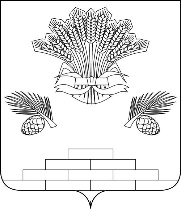 АДМИНИСТРАЦИЯ ЯШКИНСКОГО МУНИЦИПАЛЬНОГО ОКРУГАПОСТАНОВЛЕНИЕ«_13_» октября 2020 г. №_1039-п__пгт ЯшкиноО предоставлении разрешения на отклонение от предельных параметров разрешенного строительства, реконструкции объектов капитального строительства  В соответствии со статьей 40 Градостроительного кодекса Российской Федерации, Федеральным законом от 06.10.2003 №131-ФЗ «Об общих принципах организации местного самоуправления в Российской Федерации», на основании заключения о результатах публичных слушаний по вопросу предоставления разрешения на отклонение от предельных параметров разрешенного строительства, реконструкции объектов капитального строительства от 28.08.2020 г., руководствуясь Уставом Яшкинского муниципального округа, глава Яшкинского муниципального округа постановляет:1. Предоставить разрешение МКУ «Управление имущественных отношений» на отклонение от предельных параметров разрешенного строительства, реконструкции объектов капитального строительства в границах территории кадастрового квартала: 42:19:0302014, расположенного по адресу (местоположение): Кемеровская область-Кузбасс, Яшкинский муниципальный округ, пгт. Яшкино, территория Калинина, гараж 2а (Жилая зона среднеэтажными жилыми домами ограниченной этажности (Ж2)), в части изменения:-минимального размера земельного участка с 30 кв.м. до 18 кв.м.2. Разместить настоящее постановление на официальном сайте администрации Яшкинского муниципального округа в информационно-телекоммуникационной сети «Интернет».3. Контроль за исполнением настоящего постановления возложить на начальника Управления жизнеобеспечения и градостроительства администрации Яшкинского муниципального округа – заместителя главы Яшкинского муниципального округа Р.И. Муртазина.Настоящее постановление вступает в силу с момента его подписания.И. п. главы Яшкинского муниципального округа                                                            Т.А. Липовская 